2017-2018 EĞİTİM VE ÖĞRETİM YILI ……………………….. ORTAOKULU 8.SINIFLAR TÜRKÇE DERSİ 2. DÖNEM 2. YAZILI SINAVI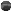 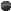 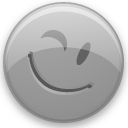 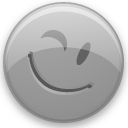 AD - SOYAD:SINIF:NUMARA:NOT:5. Aşağıdakilerden hangisinde neden – sonuç ilişkisi yoktur?A) Sokağa böyle çıkarsan hastalanırsın.B) Bütün bu zorluklara seni sevdiğinden katlanmış.C) Bu konu zordur, kolay anlaşılmaz.D) O, pireye kızıp yorgan yakar.6. Anlamsız bir çocukluk ve tatsız bir gençlik, insanı olgunluk çağına erken hazırlar.Aşağıdakilerden hangisi bu cümlede anlatılanı bütünüyle kapsar?A) Olgunluk çağı, çocukluk ve gençlik yıllarının bitimiyle başlar.B) Tecrübeler, insanı iyi bir biçimde olgunlaştırır.C) Çocukluk ve gençlik yılları gerektiği gibi yaşanmazsa kişi yaşıtlarından önce olgunlaşır.D) İnsan hayatında çocukluk ve gençlik çağı kadar olgunluk çağının da önemi vardır.7. Bir arabanın yüksek hızda daha çok yakıt tükettiği herkesçe bilinir. Bunun aksi de söylenilebilir, gerektiğinden yavaş giden bir araç da haddinden fazla yakıt harcayabilir. Ancak yakıt sarfiyatını arttıran farklı durumlar da vardır. Arabayı doğru viteste kullanmamak ve buna bağlı olarak motor devrinin yükselmesi de arabanın yakıt sarfiyatını arttıracaktır. Ayrıca çok fazla dur kalk yapmak da cebinize zarar verecektir.Bu bilgiler ışığında yakıtı bitmek üzere olan bir aracın yakıt istasyonuna yetişebilmesi için alması gereken tedbirleri gösteren tablodaki bilgilerden hangisi doğrudur?Bilgisayarlar konusunda en önemli ve hızlı gelişmelerin 2. Dünya Savaşından sonra başladığı görülüyor. Haward Aitken IBM ile işbirliği yapmak suretiyle 1944′de MARK I’i tamamladı. Bu bilgisayar küçük kapasiteli olmasına rağmen o günün koşullarında büyük bir başarı olarak kabul edildi. MARK I’e bilgiler delikli kartlarla veriliyor ve sonuçlar yine delikli kartlarla alınıyordu.Bir grup bilim adamı tarafından 1945′de ENIAC isimli bir bilgisayar yapıldı. ENIAC askeri amaçlar için geliştirildi. Radyo lambaları kullanılıyordu ve MARK I’e göre oranla oldukça hızlıydı. Bu bilgisayar ile elektronik bilgisayara geçiş başlamış ve mekanik donanım yerini elektronik devrelere bırakmıştır.Ticari amaçlarla kullanılabilen ve seri halde üretimi yapılan ilk bilgisayar UNIVAC I oldu. Bu bilgisayarın giriş-çıkış birimleri manyetik banttı ve bir yazıcıya sahipti. Aynı yıllarda IBM 701 bilgisayarı piyasaya çıktı. Bu bilgisayarın vakum tüplü ve basit biçimde programlanabilen bir yapısı bulunuyordu. IBM firması 1958′den itibaren bilgisayarda vakum tüpleri yerine diot ve transistorları kullanmaya başladı. Buna bağlı olarak daha küçük, hafif ve daha az ısınan bilgisayarlar pazarlandı. Ayrıca bilgi depolama ortamları olarak disk ve tamburlar kullanılmaya başlandı.8. Bu bilgilere göre aşağıdakilerden hangisi söylenemez?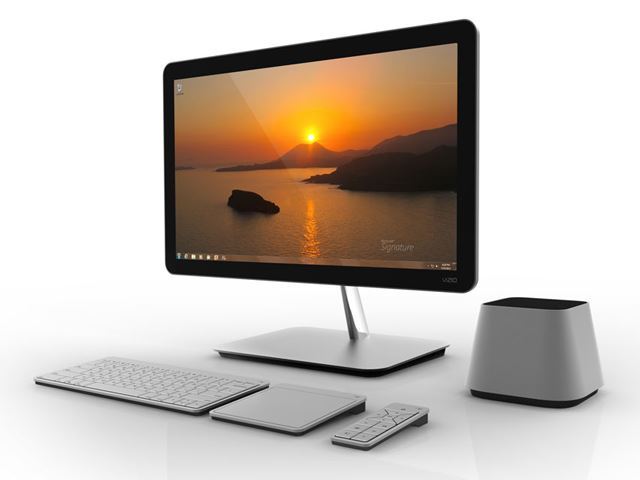 İlk bilgisayar askeri amaçlarla kullanılmış ve geliştirilmiştir.İlk bilgisayar elektrik kullanmak yerine kart ile enerji üretmekteydi.Ticari amaçlı bilgisayarlar askeri amaçlı bilgisayardan daha sonra üretilmiştir.Zaman içerisinde bilgisayarlarda kullanılan malzemeler değişim göstermiştir.9. Yukarıdaki metinde altı çizili kısmın öge dizilimi nasıldır?Özne-yüklem-yüklemNesne-yüklem-nesne-yüklemÖzne-yüklem-nesne-yüklemYüklem-nesne-yüklem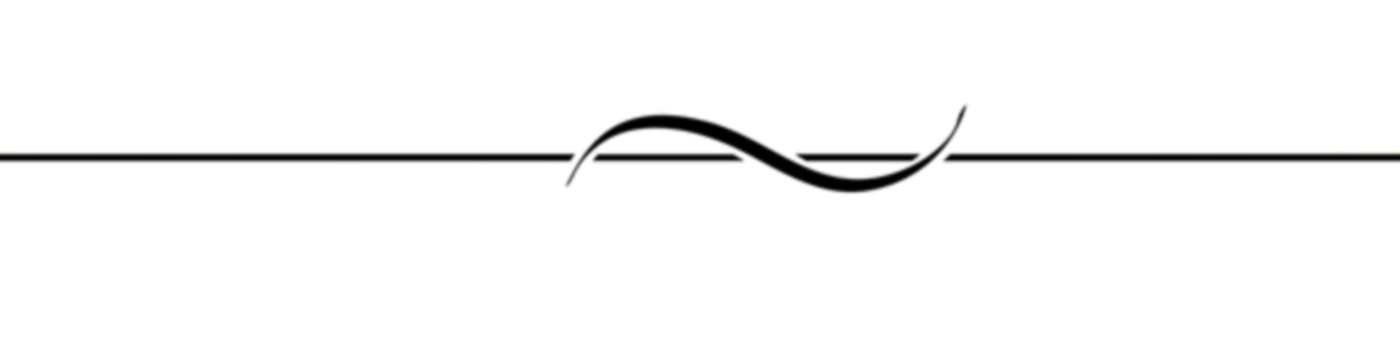 10. Yukarıdaki metinde altı çizili kısımla ilgili aşağıdakilerden hangisi söylenemez?A) Birden çok fiilimsi bulunmaktadır.B) Bağlaç ile bağlanmış bir cümledir.C) Yüklemin türüne göre fiil cümlesidir.D) Cümlelerde çatı özelliği aranamaz.11. Yukarıdaki metnin türü ile ilgili aşağıda verilen tablodaki şıklardan hangisi doğrudur?12. İsim fiil eki aldığı halde ve fiilimsi olma kriterlerine uygun olduğu halde kalıplaşarak bir varlığın kavramın adı olan sözcükler vardır. Bunlar fiilimsi olarak kabul edilmezler. Bu bilgiler ışığında aşağıdaki cümlelerin hangisine isim-fiil kullanılmıştır?A) Ortalığı toplama görevini kardeşine verdiler.B) Bu saatte herkes uyuyor ortalığı toplama.C) Her gün dondurma yersen çok hasta olabilirsin.D) Merak ettiğiniz bilgileri giriş kattaki danışmadan öğrenebilirsiniz.13. Aşağıdaki cümlelerin hangisinde anlatım bozukluğu vardır?A) Yüzüm gülerken içim kan ağlıyordu.B) Yazmak, okumak insanı yüceltir.C) Sağlık ve sıhhat gibisi yoktur.D) Bere bir başlık çeşididir.14. İsim cümleleri sadece isimlerden oluşmaz. İsim soylu sözcükler de, yani cümlede zamir, edat gibi görevlerde kullanılan sözcükler de isim cümlesini oluşturur.Aşağıdaki cümlelerin hangisindeki cümle bu bilgiye örnek gösterilebilir?A) Küçükken çok yaramaz bir çocukmuş.B) Bu kitapların hepsi sizinmiş.C) Ağaçta kuşlar var.D) Amacımız sınavı kazanmaktır.15. “İzinsiz inşaata girilmez.” cümlesindeki anlatım bozukluğunu gidermek için aşağıdakilerden hangisi yapılmalıdır?“İzinsiz” sözü “girilmez” sözünden önce yazılmalı.“inşaat” sözünden sonra (,) kullanılmalı.“girilmez” sözünden önce “kesinlikle” sözü getirilmeli.Cümlenin sonuna (!) işareti konmalı.